Publicado en Madrid el 12/06/2018 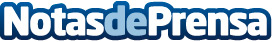 Jordan Food Week: Primera semana gastronómica en JordaniaDel 18 al 24 de julio se celebra la Jordan Food Week en Amán, un evento culinario insólito que introduce al país en el panorama gastronómico mundialDatos de contacto:Isabel SanzNota de prensa publicada en: https://www.notasdeprensa.es/jordan-food-week-primera-semana-gastronomica Categorias: Internacional Gastronomía Entretenimiento Turismo Eventos http://www.notasdeprensa.es